Прикрепите к заявке копию своего паспорта/свидетельства о рождении (в формате jpeg)!Неполные заявки и не соответствующие требованиям не рассматриваются!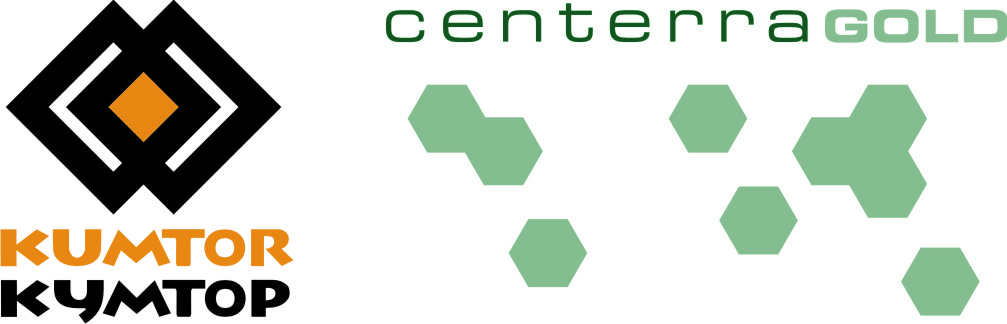 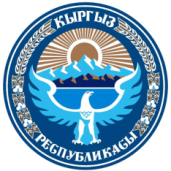 ГАООСиЛХ при Правительстве КР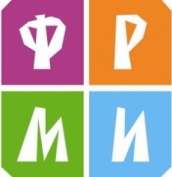 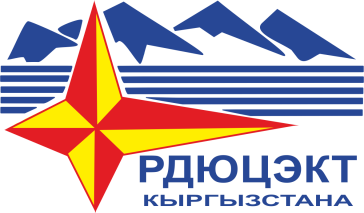 Фотоцветное (3x4)Республиканский  экологический  лагерь«ЖАШЫЛ ОЙ – ЮНОСТЬ»Кыргызская Республика, г. Бишкек, 8 – 15 июня 2014 годаЛичные ДАННЫЕЛичные ДАННЫЕЛичные ДАННЫЕЛичные ДАННЫЕЛичные ДАННЫЕЛичные ДАННЫЕФамилия Имя ОтчествоДата рождения(день/месяц/год)Город/регионПол (M/Ж)Адрес проживания (индекс, город, улица, дом, квартира)Наименование учебного заведения, класс/курсАдрес учебного заведенияПаспорт/свидетельство о рождении (номер, серия, кем и когда выдан)E-mailТелефонМобильный телефонАккаунт в соц.сетяхТелефон и ФИО родителей/опекунаОПЫТ И МОТИВАЦИЯ1. Почему Вы хотите принять участие в лагере «ЖАШЫЛ ОЙ – ЮНОСТЬ»? (не более 200 символов)2. Укажите опыт участия в экологических проектах, мероприятиях, эко клубах/кружках, экологических конкурсах и др.:3. Опишите Ваш опыт участия в международных мероприятиях (если имеется):4. Какой вклад вы готовы внести в работу лагеря (презентации, вклад в спортивную/ творческую программу лагеря и др.)? Поясните (не более 100 символов):5. Какие планы и проекты Вы планируете реализовать по итогам участия в лагере? (не более 200 символов)6. Готовы ли Вы стать экологическим активистом в своем учебном заведении/населенном пункте?7. Есть ли у Вас особые пожелания? (например, диета, ограничения по здоровью и т.д.)Заполняется участником:Я подтверждаю, что согласен(а) с условиями участия, готов(а) принять участие в Республиканском экологическом лагере «ЖАШЫЛ ОЙ - ЮНОСТЬ» 
с 8 по 15 июня 2014 года______________________________________ (Фамилия И.О.) ___________________ (Подпись)Заполняется родителями:Мы (ФИО родителей) _______________________________________________________________________________________ родители ___________________________________(Ф.И. участника) выражаем согласие на участие нашего ребенка в Республиканском экологическом лагере  «ЖАШЫЛ ОЙ - ЮНОСТЬ» с 8 по 15 июня 2014 года (г.Бишкек). Подтверждаем, что ознакомлены с условиями участия, а также согласны оплатить регистрационный взнос (в размере 1000 сом) после отборочного тура.______________________________________  (Фамилия И.О.) ___________________ (Подпись)______________________________________  (Фамилия И.О.) ___________________ (Подпись)ПОСЛЕДНИЙ СРОК ПОДАЧИ ЗАЯВОК до 17:00 ч. 31 мая 2014 годаЗаполненные заявки в формате pdf  с названием документа «ФИ_регион» (образец названия: Аскарбеков Максат _Талас) направлять по адресу: zhashyl.oi@gmail.com с пометкой в теме письма «Жашыл ой-юность_фамилия_регион» (образец темы письма: Жашыл ой-юность_ Аскарбеков Максат _Талас).